Заявление о выборе услуг/ Service request form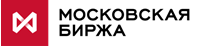 Наименование Клиента/ФИО* (Client name):     ; ОГРН/серия и номер паспорта* (OGRN/passport No):       ; ИНН/КПП (Taxpayer ID):      /     ; Реквизиты/Bank details:      ;Адрес места нахождения/дата и место рождения* (Address):      ; Адрес электронной почты (Contact e-mail):      .* Указывается при заполнении Заявления физическими лицами /Only applies to an individual.№№Наименование услуги/ Service nameНаименование услуги/ Service nameОтметка о выборе услуги/Selected servicesОтметка о выборе услуги/Selected servicesОтметка о выборе услуги/Selected servicesКоличество/Quantity11Размещение оборудования Клиента без выделения стойки/Equipment co-location in a shared rack Размещение оборудования Клиента без выделения стойки/Equipment co-location in a shared rack 1U1U22Размещение оборудования Клиента в выделенной стойке Equipment co-location in a dedicated rack Изменение ограничения по электрической мощности выделенной стойки до 7 КВт:Changing the electrical power limit of a dedicated rack to 7 kWРазмещение оборудования Клиента в выделенной стойке Equipment co-location in a dedicated rack Изменение ограничения по электрической мощности выделенной стойки до 7 КВт:Changing the electrical power limit of a dedicated rack to 7 kWДо 6кВт/UP to 6 kW      До 6кВт/UP to 6 kW      22Размещение оборудования Клиента в выделенной стойке Equipment co-location in a dedicated rack Изменение ограничения по электрической мощности выделенной стойки до 7 КВт:Changing the electrical power limit of a dedicated rack to 7 kWРазмещение оборудования Клиента в выделенной стойке Equipment co-location in a dedicated rack Изменение ограничения по электрической мощности выделенной стойки до 7 КВт:Changing the electrical power limit of a dedicated rack to 7 kWИзменение до 7 кВтUp to 7 kWИзменение до 7 кВтUp to 7 kW33Кросс-соединение в Зоне колокации с использованием кабеля выбранного типа:x-connection within MOEX co-location space with selected type of cable:Кросс-соединение в Зоне колокации с использованием кабеля выбранного типа:x-connection within MOEX co-location space with selected type of cable:МедноеCopper lineМедноеCopper line33Кросс-соединение в Зоне колокации с использованием кабеля выбранного типа:x-connection within MOEX co-location space with selected type of cable:Кросс-соединение в Зоне колокации с использованием кабеля выбранного типа:x-connection within MOEX co-location space with selected type of cable:ОптическоеFiber lineОптическоеFiber line44Предоставление дополнительных IP-адресов из адресного пространства сети передачи данных Технического центра для подключения к ТКС МБ, в том числе - для получения данных в режиме резервирования по технологии мультикаст.Two additional IP/MAC address within private Exchange spaceПредоставление 16 дополнительных IP/MAC адресовSixteen additional IP/MAC addresses within private Exchange spaceПредоставление дополнительных IP-адресов из адресного пространства сети передачи данных Технического центра для подключения к ТКС МБ, в том числе - для получения данных в режиме резервирования по технологии мультикаст.Two additional IP/MAC address within private Exchange spaceПредоставление 16 дополнительных IP/MAC адресовSixteen additional IP/MAC addresses within private Exchange space2 шт.2 IP2 шт.2 IP44Предоставление дополнительных IP-адресов из адресного пространства сети передачи данных Технического центра для подключения к ТКС МБ, в том числе - для получения данных в режиме резервирования по технологии мультикаст.Two additional IP/MAC address within private Exchange spaceПредоставление 16 дополнительных IP/MAC адресовSixteen additional IP/MAC addresses within private Exchange spaceПредоставление дополнительных IP-адресов из адресного пространства сети передачи данных Технического центра для подключения к ТКС МБ, в том числе - для получения данных в режиме резервирования по технологии мультикаст.Two additional IP/MAC address within private Exchange spaceПредоставление 16 дополнительных IP/MAC адресовSixteen additional IP/MAC addresses within private Exchange space16 шт.16 IP16 шт.16 IP55Подключение оборудования Клиента к оборудованию аккредитованного оператора связи с использованием кабеля выбранного типа:Connectivity through accredited NSP with selected type of cable:Подключение оборудования Клиента к оборудованию аккредитованного оператора связи с использованием кабеля выбранного типа:Connectivity through accredited NSP with selected type of cable:МедноеCopper lineМедноеCopper line55Подключение оборудования Клиента к оборудованию аккредитованного оператора связи с использованием кабеля выбранного типа:Connectivity through accredited NSP with selected type of cable:Подключение оборудования Клиента к оборудованию аккредитованного оператора связи с использованием кабеля выбранного типа:Connectivity through accredited NSP with selected type of cable:ОптическоеFiber lineОптическоеFiber line66Подключение приемных устройств (GPS, ГЛОНАСС) КлиентаConnection of receiving device of global positioning systems (GPS, GLONASS)Подключение приемных устройств (GPS, ГЛОНАСС) КлиентаConnection of receiving device of global positioning systems (GPS, GLONASS)1 подключение1 connection1 подключение1 connection77Резервирование выделенной стойки c возможностью хранения в ней оборудования до 3 месяцев /Reservation of dedicated rack for up to 3 monthsРезервирование выделенной стойки c возможностью хранения в ней оборудования до 3 месяцев /Reservation of dedicated rack for up to 3 months1 Стойка1 Rack1 Стойка1 Rack88Хранение материалов Клиента в индивидуальной сейфовой ячейке / Storage of materials in individual safe box  Хранение материалов Клиента в индивидуальной сейфовой ячейке / Storage of materials in individual safe box  1 Ячейка1 Safe box1 Ячейка1 Safe boxОсобые условияSpecial conditions                         Особые условияSpecial conditions                         От ПАО Московская Биржа/ On behalf of Moscow Exchange  От ПАО Московская Биржа/ On behalf of Moscow Exchange  От Клиента/ On behalf of the clientДолжностьОт Клиента/ On behalf of the clientДолжностьОт Клиента/ On behalf of the clientДолжностьОт Клиента/ On behalf of the clientДолжностьФИОФИОФИОФИОДата подписания Заявления Date of acceptance «     »                          202     г.Отметка о регистрации заявления: (Request registration note)Дата подписания Заявления Date of acceptance «     »                          202     г.Отметка о регистрации заявления: (Request registration note)Дата подачи Заявления Service request date «     »                          202     г.Дата подачи Заявления Service request date «     »                          202     г.Дата подачи Заявления Service request date «     »                          202     г.Дата подачи Заявления Service request date «     »                          202     г.